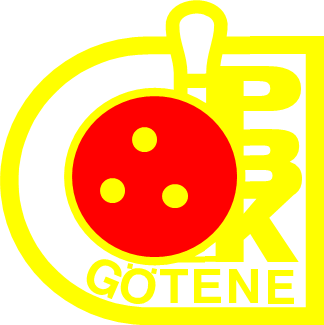 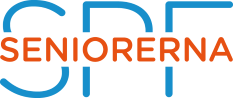 SPF Seniorerna SkaraborgDM i bowling 2024 på Arena Bowl, GöteneKlasser Dam resp Herr80+		födda 1944 och tidigareKlass 1		födda 1945 – 1950Klass 2		födda 1951 – 1956Klass 3		födda 1957 – 1962PriserI klasser med fler än 10 deltagare: tre priser, 700 kr, 500 kr och 300 krI klasser med 5 till 10 deltagare: tre priser, 500 kr, 300 kr och 200 krI klasser med 3 till 4 deltagare: ett pris, 400 krI lagtävlingen: tre priser, 600 kr, 400 kr och 200 krSPF Seniorerna Skaraborg